PLANIT BAGNO TUTTO SU MISURANuovo progetto per una villa a MeranoCon sembianze monolitiche, protagonisti del nuovo progetto a cui PLANIT ha partecipato per una villa situata a Merano, i prodotti dell’azienda altoatesina sono stati specificatamente realizzati su misura.La particolarità del progetto ideato dagli architetti Valtingojer Klaus e Sabine è l’incastro creato tra i vari profili: la vasca Aquarius si inserisce perfettamente nella sua nicchia sotto la cornice di un’ampia finestra e supporta una lastra in vetro che, appoggiata nell’apposita fresatura, a sua volta funge da parete del box doccia.Con precisione sartoriale il piatto doccia CAMPO di PLANIT e il suo box trovano la loro massima espressione subito attaccati al lato corto del bacino della vasca Aquarius; come a creare un unico oggetto scavato nella materia. Una costruzione senza soluzione di continuità, realizzata in Corian® e vetro: pulita, calda e luminosa.Tuttavia, ciò non è frutto di un unico frammento ma è stato possibile grazie alla padronanza che PLANIT ha della speciale tecnica di termoformatura fondamentale per la lavorazione del Corian®, e grazie alla sua flessibilità nelle creazioni che l’azienda realizza su misura.A completare un ambiente unico: il lavabo MOBY, sempre in DuPont™ Corian®, dal piano ampio e pratico e dalle dolcissime linee candide del bacino che si alternano a quelle rigorose e nette dei bordi squadrati.Il lavabo accoglie uno spaziosissimo mobile in legno utile per contenere tutto il necessario, e si incastra a sua volta nell’armonica composizione insieme ai fratelli: vasca e piatto doccia.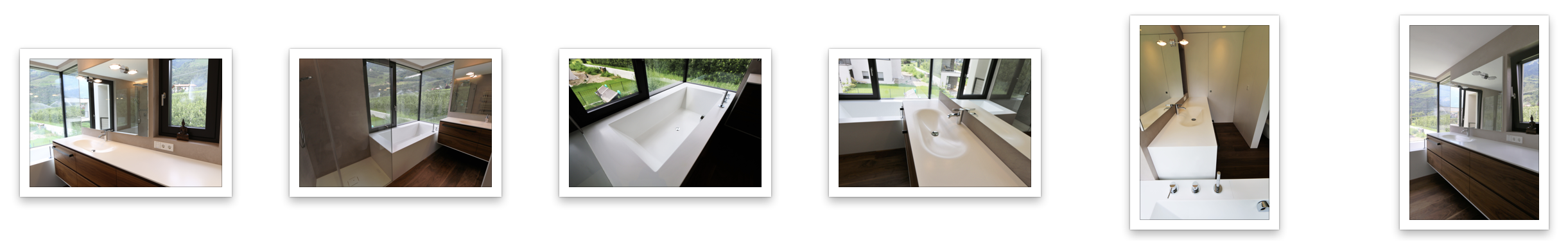 